Advisor Recruitment: Step 2b: Initial Meeting Agenda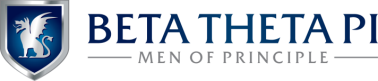 